Сумська міська радаВиконавчий комітетРІШЕННЯвід  21.01.2020    №   21	З метою надання безпечних і якісних послуг у сфері пасажирських   перевезень на території Сумської міської об’єднаної територіальної громади, створення конкурентного середовища й обмеження монополізму у вказаній сфері послуг, вибору на конкурсних засадах юридичних осіб та фізичних осіб-підприємців, які можуть виконувати необхідні обсяги перевезень і забезпечувати якість надання відповідних послуг, беручи до уваги положення Закону України «Про засади здійснення державної регуляторної політики у сфері господарської діяльності», відповідно до статей 7, 43-46 Закону України «Про автомобільний транспорт», постанови Кабінету Міністрів України від 03.12.2008 № 1081 «Про затвердження Порядку проведення конкурсу з перевезення пасажирів на автобусному маршруті загального користування», керуючись підпунктом 12 пункту «а» статті 30 та частиною першою статті 52 Закону України «Про місцеве самоврядування в Україні», виконавчий комітет Сумської міської ради:ВИРІШИВ:Затвердити Умови проведення конкурсу з перевезення пасажирів на міських та приміських автобусних маршрутах загального користування у межах території Сумської міської об’єднаної територіальної громади відповідно до додатку.Вважати таким, що втратило чинність, рішення виконавчого комітету Сумської міської ради від 22.11.2017 № 619 «Про організацію проведення конкурсу з перевезення пасажирів на міських автобусних маршрутах загального користування в м. Суми».Дане рішення набирає чинності з моменту офіційного оприлюднення в друкованих засобах масової інформації.Відділу протокольної роботи та контролю Сумської міської ради (Моша Л.В.) оприлюднити дане рішення на офіційному веб-сайті Сумської міської ради.Департаменту комунікацій та інформаційної політики Сумської міської ради (Кохан А.І.) забезпечити офіційне оприлюднення даного рішення у порядку та строки, що визначені чинними нормативно-правовими актами.Контроль за виконанням цього рішення покласти на заступника міського голови відповідно до розподілу обов’язків.В.о. міського голови з виконавчої роботи		          	В.В. ВойтенкоЯковенко, 700-667Розіслати: Яковенку С.В., Журбі О.І., Кохан А.І., Моші Л.В.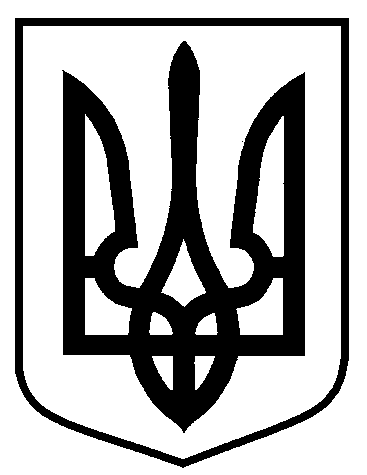 Про організацію проведення конкурсу з перевезення пасажирів на міських та приміських автобусних маршрутах загального користування у межах    території Сумської міської об’єднаної територіальної громади